Приложение 3Протоколанкетирования обучающихся старшего курса очной формы обученияГБПОУ РА «АПК им. Х. Андрухаева»В анкетировании приняли участие 159 обучающихся из 182, что составило 88,3% от общего количества обучающихся по направлениям:44.02.01. Дошкольное образование44.02.02. Преподавание в начальных классах44.02.05. Коррекционная педагогика в начальном образовании07.02.01. Архитектура54.02.01. Дизайн21.02.05. Земельно-имущественные отношенияОбщие выводы:1.	Удовлетворенность структурой программы (вопрос 3) – 93,9%2.	Удовлетворенность требованиями к условиям реализации программы (вопросы 4,5,7,8,9,10,11) – 73%3.	Удовлетворенность учебно-методическим обеспечением программы (вопросы 6) – 87, 8%4.	Удовлетворенность материально-техническим обеспечением программы (вопросы 12,13) – 77,2%5.	Общая удовлетворенность качеством предоставления образовательных услуг по программе (вопросы 14) – 97,8%СпециальностьСпециальность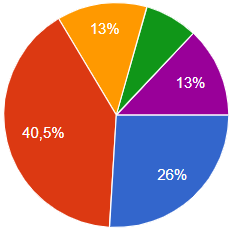 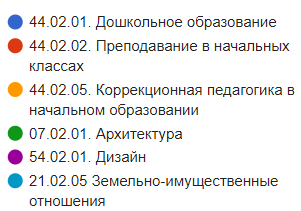 ГруппаГруппа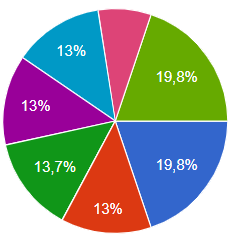 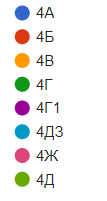 Соответствует ли структура образовательной программы Вашим ожиданиям? (присутствуют все дисциплины, изучение которых, по Вашему мнению, необходимо для ведения будущей профессиональной деятельности; нет дублирования дисциплин; нет нарушения логики преподавания дисциплин и т.п.)Соответствует ли структура образовательной программы Вашим ожиданиям? (присутствуют все дисциплины, изучение которых, по Вашему мнению, необходимо для ведения будущей профессиональной деятельности; нет дублирования дисциплин; нет нарушения логики преподавания дисциплин и т.п.)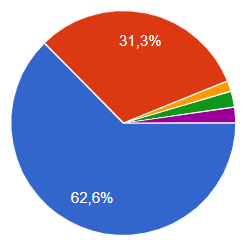 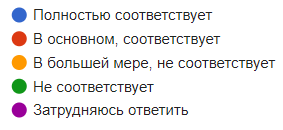 Каким образом проходит организация практик, кто определяет места прохождения?Каким образом проходит организация практик, кто определяет места прохождения?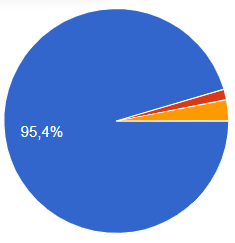 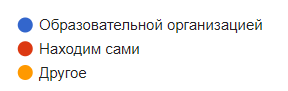 Есть ли у Вас возможность подключения к электронно-библиотечной системе образовательной организации из любой точки, где есть сеть Интернет?Есть ли у Вас возможность подключения к электронно-библиотечной системе образовательной организации из любой точки, где есть сеть Интернет?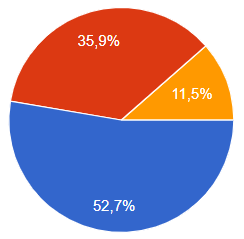 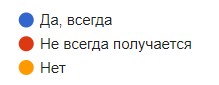 Доступны ли Вам учебники, методические пособия, лекции и т.д. в электронной и печатной формах?Доступны ли Вам учебники, методические пособия, лекции и т.д. в электронной и печатной формах?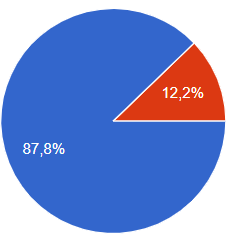 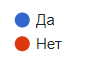 Оцените доступность преподавателей. Всегда ли они доступны для консультаций?Оцените доступность преподавателей. Всегда ли они доступны для консультаций?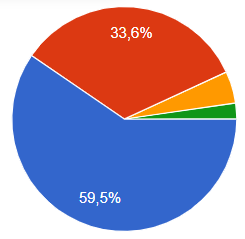 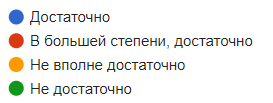 Каким образом осуществляется связь с преподавателями вне учебных занятий?Каким образом осуществляется связь с преподавателями вне учебных занятий?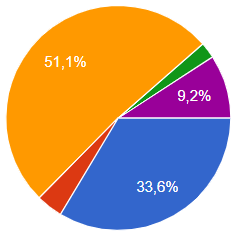 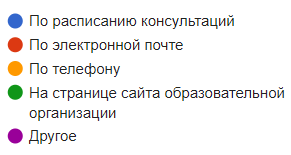 Проводятся ли у Вас занятия в интерактивной форме?Проводятся ли у Вас занятия в интерактивной форме?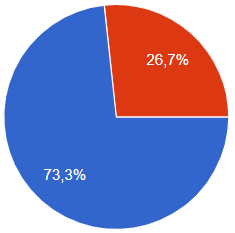 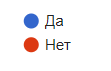 Создана ли в ОО атмосфера, благоприятная для обучения?Создана ли в ОО атмосфера, благоприятная для обучения?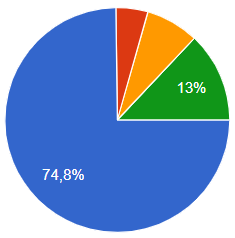 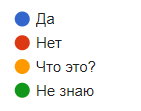 Принимаете ли Вы участие в работе органов студенческого самоуправления (студенческий совет, др.)?Принимаете ли Вы участие в работе органов студенческого самоуправления (студенческий совет, др.)?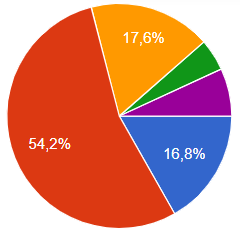 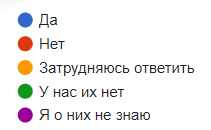 Удовлетворяет ли Вас качество аудиторий, помещений мастерских, фондов и читального зала библиотеки, учебных лаборатории и оборудования?Удовлетворяет ли Вас качество аудиторий, помещений мастерских, фондов и читального зала библиотеки, учебных лаборатории и оборудования?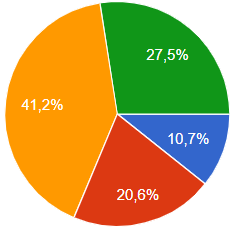 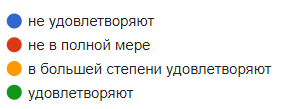 Оцените, как организована самостоятельная работа в ОО? Есть ли для этого помещения, компьютерное обеспечение и т.д.?Оцените, как организована самостоятельная работа в ОО? Есть ли для этого помещения, компьютерное обеспечение и т.д.?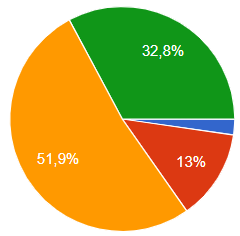 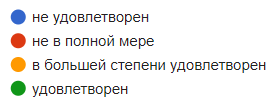 Оцените качество образования по программе в целомОцените качество образования по программе в целом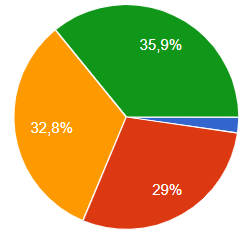 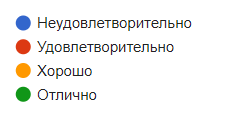 